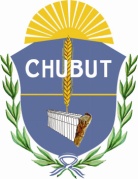 ANEXO VIDECLARACIÓN JURADA DE ASINACIONES FAMILIARESAYUDA ESCOLAR OBLIGATORIADECLARO BAJO JURAMENTO, que mis hijos, que abajo se mencionan, se encuentran inscriptos en los establecimientos escolares que se detallan, para cursar el próximo ciclo lectivo, al grado o año de instrucción que se indica. Comprometiéndome a presentar, inmediatamente de iniciado el ciclo lectivo, los certificados de escolaridad correspondientes. Declaro también conocer las sanciones penales y administrativas por falsa declaración, y demás consecuencias sobrevinientes a la no-presentación en término de los certificados de escolaridad (descuento de ayuda y asignación que percibo).-…………………………………………………………………………….Firma del declaranteACLARACIÓN:Lugar y Fecha: , Apellido y NombreEstablecimientoAño o Grado a cursar